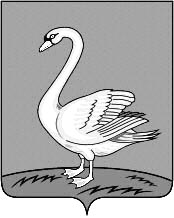 П О С Т А Н О В Л Е Н И ЕАдминистрация сельского поселения  Куликовский сельсоветЛебедянского района Липецкой области16.01.2019г.                                             с. Куликовка Вторая                                    № 1      Об обеспечении подачи заявленийна  государственную регистрациюправ и кадастровый учет исключительно в электронном виде       На основании Федеральных законов от 27.07.2010 № 210-ФЗ "Об организации предоставления государственных и муниципальных услуг", от 13.07.2015 № 218-ФЗ "О государственной регистрации недвижимости", в соответствии с письмом первого заместителя начальника управления имущественных и земельных отношений Липецкой области от 28.03.2018г. №И28-2223, администрация сельского поселения Куликовский сельсовет Лебедянского муниципального района                                                ПОСТАНОВЛЯЕТ:    1. Старшему специалисту 1 разряда Юдиной Лилии Фроловне обеспечить подачу заявлений о постановке на государственный кадастровый учёт объектов недвижимого имущества и регистрацию прав собственности на них исключительно в электронном виде.      2. Настоящее постановление разместить в местах обнародования  и  на официальном сайте администрации сельского поселения Куликовский сельсовет в сети Интернет.   3.Настоящее постановление вступает в силу со дня его обнародования.           Глава администрациисельского поселения Куликовский сельсоветЛебедянского муниципального района	  В.М.Какошкина.